Análise das Ementas, para ver os alimentos consumidos durante a semana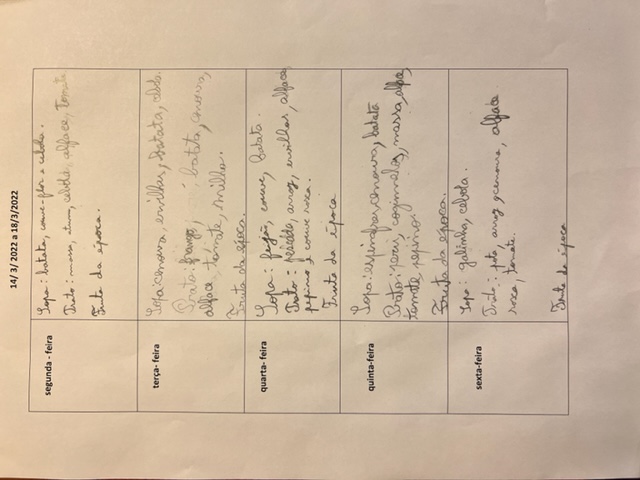 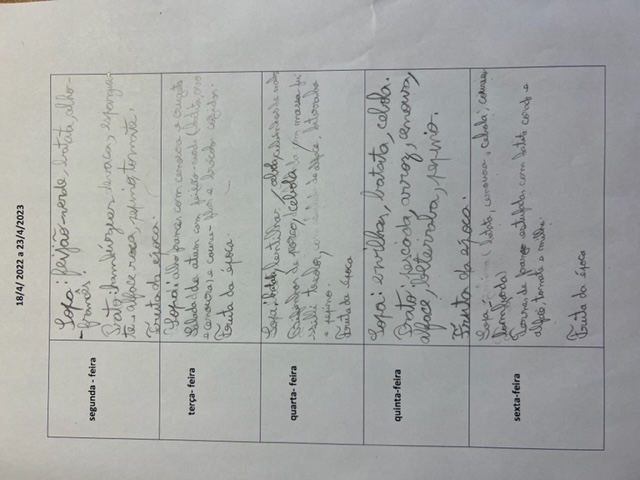 